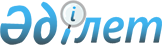 Об определении перечня должностей специалистов в области социального обеспечения, культуры, являющихся гражданскими служащими и работающих в сельской местности района имени Габита Мусрепова Северо-Казахстанской областиПостановление акимата района имени Габита Мусрепова Северо-Казахстанской области от 26 декабря 2019 года № 320. Зарегистрировано Департаментом юстиции Северо-Казахстанской области 26 декабря 2019 года № 5754
      Сноска. Заголовок в редакции постановления акимата района имени Габита Мусрепова Северо-Казахстанской области от 29.04.2021 № 119 (вводится в действие по истечении десяти календарных дней после дня его первого официального опубликования).
      В соответствии с подпунктом 2) статьи 18, пунктом 9 статьи 139 Трудового кодекса Республики Казахстан от 23 ноября 2015 года, пунктом 2 статьи 31 Закона Республики Казахстан от 23 января 2001 года "О местном государственном управлении и самоуправлении в Республике Казахстан" акимат района имени Габита Мусрепова Северо-Казахстанской области ПОСТАНОВЛЯЕТ:
      1. Определить перечень должностей специалистов в области социального обеспечения, культуры, являющихся гражданскими служащими и работающих в сельской местности района имени Габита Мусрепова Северо-Казахстанской области согласно приложению к настоящему постановлению.
      Сноска. Пункт 1 в редакции постановления акимата района имени Габита Мусрепова Северо-Казахстанской области от 29.04.2021 № 119 (вводится в действие по истечении десяти календарных дней после дня его первого официального опубликования).


      2. Признать утратившим силу постановление акимата района имени Габита Мусрепова Северо-Казахстанской области "Об определении перечня должностей специалистов в области здравоохранения, социального обеспечения, образования, культуры, спорта и ветеринарии, являющихся гражданскими служащими и работающих в сельской местности района имени Габита Мусрепова Северо-Казахстанской области" от 09 ноября 2018 года № 336 (опубликовано 26 ноября 2018 года в Эталонном контрольном банке нормативных правовых актов Республики Казахстан в электронном виде, зарегистрировано в Реестре государственной регистрации нормативных правовых актов за № 4989).
      3. Коммунальному государственному учреждению "Отдел экономики и финансов акимата района имени Габита Мусрепова Северо-Казахстанской области" в установленном законодательством Республики Казахстан порядке обеспечить:
      1) государственную регистрацию настоящего постановления в Департаменте юстиции Северо-Казахстанской области Министерства юстиции Республики Казахстан;
      2) размещение настоящего постановления на интернет-ресурсе акимата района имени Габита Мусрепова Северо-Казахстанской области, после его официального опубликования.
      4. Контроль за исполнением настоящего постановления возложить на курирующего заместителя акима района.
      5. Настоящее постановление вводится в действие по истечении десяти календарных дней после дня его первого официального опубликования и распространяется на правоотношения, возникшие с 1 января 2019 года.
       "СОГЛАСОВАНО"
      Секретарь маслихата
      района имени Габита Мусрепова
      Северо-Казахстанской области
      ________________Е. Адильбеков
      "____" _____________2019 года Перечень должностей специалистов в области социального обеспечения, культуры, являющихся гражданскими служащими и работающих в сельской местности района имени Габита Мусрепова Северо-Казахстанской области
      Сноска. Приложение в редакции постановления акимата района имени Габита Мусрепова Северо-Казахстанской области от 29.04.2021 № 119 (вводится в действие по истечении десяти календарных дней после дня его первого официального опубликования).
      1. Должности специалистов в области социального обеспечения:
      1) Заведующий отделением надомного обслуживания, являющийся структурным подразделением организации районого значения;
      2) консультант по социальной работе – специалисты высшего, среднего уровня квалификации высшей, первой, второй категории, без категории;
      3) социальный работник по оценке и определению потребности в специальных социальных услугах - специалисты высшего уровня квалификации высшей, первой, второй категории, без категории;
      4) социальный работник по уходу за престарелыми и лицами с инвалидностью - специалисты высшего, среднего уровня квалификации высшей, первой, второй категории и без категории;
      5) социальный работник по уходу за детьми с инвалидностью и лицами с инвалидностью старше 18 лет с психоневрологическими заболеваниями - специалисты высшего, среднего уровня квалификации высшей, первой, второй категории и без категории;
      6) исключен постановлением акимата района имени Габита Мусрепова Северо-Казахстанской области от 30.11.2023 № 273 (вводится в действие по истечении десяти календарных дней после дня его первого официального опубликования).

      7) исключен постановлением акимата района имени Габита Мусрепова Северо-Казахстанской области от 30.11.2023 № 273 (вводится в действие по истечении десяти календарных дней после дня его первого официального опубликования).

      8) исключен постановлением акимата района имени Габита Мусрепова Северо-Казахстанской области от 30.11.2023 № 273 (вводится в действие по истечении десяти календарных дней после дня его первого официального опубликования).

      9) исключен постановлением акимата района имени Габита Мусрепова Северо-Казахстанской области от 30.11.2023 № 273 (вводится в действие по истечении десяти календарных дней после дня его первого официального опубликования).

      Сноска. Пункт 1 с изменениями, внесенными постановлением акимата района имени Габита Мусрепова Северо-Казахстанской области от 05.06.2023 № 108 (вводится в действие по истечении десяти календарных дней после дня его первого официального опубликования); от 30.11.2023 № 273 (вводится в действие по истечении десяти календарных дней после дня его первого официального опубликования).


      2. Должности специалистов в области культуры:
      1) руководитель государственного учреждения и государственного казенного предприятия районного значения;
      2) заведующий (руководитель) методическим кабинетом государственного учреждения и государственного казенного предприятия районного значения;
      3) заведующий (руководитель) библиотекой государственного учреждения и государственного казенного предприятия районного значения;
      4) заведующий (руководитель) художественно-постановочной частью государственного учреждения и государственного казенного предприятия районного значения;
      5) специалисты высшей, первой, второй категории, без категории -методисты всех наименований (основных служб);
      6) специалисты высшего и среднего уровня квалификации высшей, первой, второй категории, без категории - библиограф;
      7) специалисты высшего и среднего уровня квалификации высшей, первой, второй категории, без категории - библиотекарь;
      8) специалисты высшего и среднего уровня квалификации высшей, первой, второй категории, без категории - редактор (основных служб);
      9) художественный руководитель государственного учреждения и государственного казенного предприятия районного значения;
      10) художники всех наименований (основных служб) - специалисты высшего и среднего уровня квалификации высшей, первой, второй категории, без категории;
      11) музыкальный руководитель - специалисты высшего и среднего уровня квалификации высшей, первой, второй категории, без категории;
      12) специалисты высшего и среднего уровня квалификации высшей, первой, второй категории, без категории - культорганизатор (основных служб);
      13) специалисты высшего и среднего уровня квалификации высшей, первой, второй категории, без категории - хореограф;
      14) специалисты высшего и среднего уровня квалификации высшей, первой, второй категории, без категории - кинорежиссер;
      15) специалисты высшего и среднего уровня квалификации высшей, первой, второй категории, без категории - аккомпаниатор;
      16) специалисты высшего и среднего уровня квалификации высшей, первой, второй категории, без категории - хормейстер;
      17) специалисты высшего и среднего уровня квалификации высшей, первой, второй категории, без категории - артист всех наименований.
					© 2012. РГП на ПХВ «Институт законодательства и правовой информации Республики Казахстан» Министерства юстиции Республики Казахстан
				
      Аким 

А. Тастемиров
Приложениек постановлению акиматарайона имени Габита МусреповаСеверо-Казахстанской областиот "26" декабря 2019 года № 320